.Intro : 32 comptes.[1-8] WALK, WALK, STEP-LOCK-STEP, OUT-OUT, BACK, COASTER CROSS[9-16] SIDE, TAP, SIDE, KICK, BEHIND-SIDE-CROSS, SIDE-CROSS, SAILOR 1/4 TURN R[17-24] SIDE in 1/4 TURN R-CROSS, SIDE, CROSS MAMBO R, CROSS MAMBO L, HEEL-TOGETHER-CROSS[25-32] 2X HEEL BOUNCES DIAGONAL, BEHIND-SIDE-CROSS, SIDE-TOGETHER in 1/4 TURN R, STEP FWD, STEP-LOCK-STEPTAG: À la 3ième répétition de la danse, face à 6 :00.Faire le TAG de 4 comptes suivant et recommencer la danse du début.[1-4] MAMBO FWD, MAMBO BACKAMUSEZ-VOUS !GUY, MICHELUndivided (fr)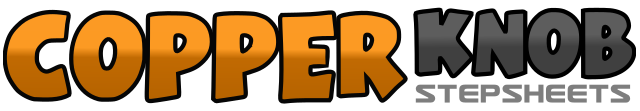 .......Compte:32Mur:4Niveau:Intermédiaire facile 2S.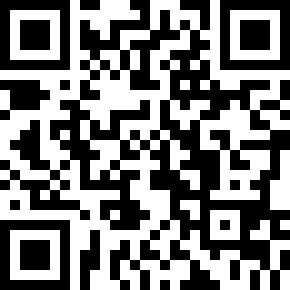 Chorégraphe:Guy Dubé (CAN) & Michel Auclair (CAN) - Avril 2021Guy Dubé (CAN) & Michel Auclair (CAN) - Avril 2021Guy Dubé (CAN) & Michel Auclair (CAN) - Avril 2021Guy Dubé (CAN) & Michel Auclair (CAN) - Avril 2021Guy Dubé (CAN) & Michel Auclair (CAN) - Avril 2021.Musique:Undivided - Tim McGraw & Tyler HubbardUndivided - Tim McGraw & Tyler HubbardUndivided - Tim McGraw & Tyler HubbardUndivided - Tim McGraw & Tyler HubbardUndivided - Tim McGraw & Tyler Hubbard........1-2Marcher G,D devant3&4Pied G devant, pied D bloqué derrière pied G, pied G devant&5-6Pied D devant à l'extérieur à droite, pied G devant à l'extérieur à gauche, pied D derrière7&8Pied G derrière, pied D à côté du pied G, pied G croisé devant le pied D1&Pied D à droite, taper la pointe G côté du pied D2&Pied G à gauche, coup de pied D devant en diagonale à droite3&4Pied D croisé derrière le pied G, pied G à gauche, pied D croisé devant le pied G&5-6Pied G à gauche, pied D croisé devant le pied G, pied G à gauche7&8Pied D croisé derrière le pied G, pied G sur place en 1/4 tour à droite, pied D devant 3 :00&1-2Pied G à gauche en 1/4 tour à droite ,pied D croisé derrière le pied G, pied G à gauche 6 :003&4Pied D croisé devant le pied G avec le poids, retour du poids sur le pied G, pied D à côté du pied G5&6Pied G croisé devant le pied D avec le poids, retour du poids sur le pied D, pied G à côté du pied D7&8Toucher le talon D devant, pied D à côté du pied G, pied G croisé devant le pied D1-2Déposer le pied D en diagonale en rebondissant 2 fois le talon D sur place3&4Pied D croisé derrière le pied G, pied G à gauche, pied D croisé devant le pied G&5-6Pied G à gauche, pied D assemblé au pied G en 1/4 tour à droite, pied G devant7&8Pied D devant, pied G bloqué derrière le pied D, pied D devant1&2Pied G devant avec le poids, retour du poids sur le pied D, pied G à côté du pied D3&4Pied D devant avec le poids, retour du poids sur le pied G, pied D à côté du pied G